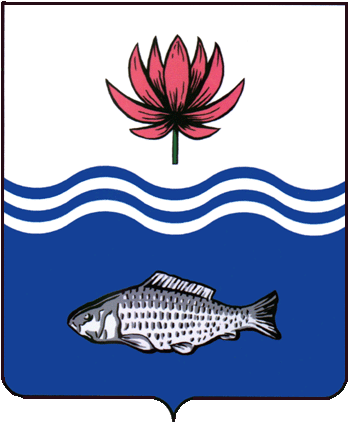 АДМИНИСТРАЦИЯ МО "ВОЛОДАРСКИЙ РАЙОН"АСТРАХАНСКОЙ ОБЛАСТИПОСТАНОВЛЕНИЕО внесении изменений в постановлениеадминистрации МО «Володарский район»№ 1273 от 29.07.2019 г. «О создании зонального центра военно-патриотического воспитания и подготовки граждан к военной службе»В связи с кадровыми изменениями:1.Приложение № 2 к постановлению администрации МО «Володарский район» от 29.07.2020 г. № 1273 «О создании зонального центра военно-патриотического воспитания и подготовки граждан к военной службе» изложить в новой редакции (Приложение №1).2.Настоящее постановление считать неотъемлемой частью постановления администрации МО «Володарский район» от 29.07.2020 г. №1273 «О создании зонального центра военно-патриотического воспитания и подготовки граждан к военной службе».3.Сектору информационных технологий организационного отдела администрации МО «Володарский район» (Поддубнов) разместить настоящее постановление на сайте администрации МО «Володарский район».4.Контроль за исполнением настоящего постановления возложить на и.о. заместителя главы администрации МО «Володарский район» по социальной политике Прошунину Т. С.Глава администрации						X.Г. ИсмухановПриложение №1 к постановлению администрации МО «Володарский район» от 18.01.2021 г. № 31СОСТАВСОВЕТА ЗОНАЛЬНОГО ЦЕНТРА ВОЕННО-ПАТРИОТИЧЕСКОГОВОСПИТАНИЯ И ПОДГОТОВКИ ГРАЖДАН К ВОЕННОЙ СЛУЖБЕПрошунина Т. С. -  и.о. заместителя главы администрации МО «Володарский район» по социальной политике (председатель).Ташев А. С. - и.о. начальника отдела образования администрации МО «Володарский район» (заместитель председателя).Смотрицкий В.С. - начальник отделения (подготовки и призыва граждан на военную службу) военного комиссариата Красноярского и Володарского районов Астраханской области (по согласованию).Медетов Н. С. - и. о. начальника отдела культуры, молодежи и туризма администрации МО «Володарский район».Куаталиев Е. С. - и.о. председателя комитета по физической культуре и спорту администрации МО «Володарский район».Кузькин Ф.А. - начальник ОНД и ПР по Володарскому району (по согласованию).Нагметов Е. К.- и.о. начальника отдела по делам ГО ЧС и мобилизационной работе администрации МО «Володарский район».Шарова Е.А.- главный редактор МАУ «Редакция газеты «Заря Каспия».Мурзагалиева Х.К.- директор МБОУ «Цветновская СОШ».Троилова Л.А.- директор МБОУ «Володарская СОШ №2».Состав рабочей группыМурзагалиева Х.К.- директор МБОУ «Цветновская СОШ».Борисов В.А. - старший инспектор отдела образования администрации МО «Володарский район».Казиева С.С.- старший инспектор отдела образования администрации МО «Володарский район».Джугунусов Ш.Ш.- руководитель методического объединения учителей физической культуры и ОБЖ.Такаев Б. С. -старший инспектор отдела культуры, молодежи и туризма администрации МО «Володарский район».Хусанкова Т.Ш.- старший инспектор отдела по делам ГО ЧС и мобилизационной работе администрации МО «Володарский район».Башиев С. С.- учитель физической культуры МБОУ «Володарская С0Ш№2».Верно:от 18.01.2021 г.N 31